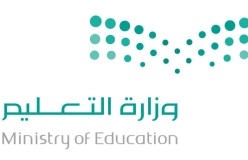                    اسم الطالبة رباعياً :............................................................................  رقم الجلوس : (            ) صفحات المواقع الإلكترونية تخزن في جهاز يسمى الحاسب الخادم (        )تتميز الشبكات الاجتماعية بأنها مجانية (        )يتم الوصول إلى المواقع الإلكترونية بكتابة عنوان الصفحة في برامج التصفح (        ) من وسائل البحث عن المعلومات عبر الإنترنت الكتاب الورقي   (        )كثرة الألوان الصارخة و الزخارف في الموقع  تدل على موثوقية الموقع (        )-السؤال الأول :ضعي علامة () أمام العبارة الصحيحة ، وعلامة (  ) أمام العبارة الخاطئة فيما يلي :السؤال الأول :ضعي علامة () أمام العبارة الصحيحة ، وعلامة (  ) أمام العبارة الخاطئة فيما يلي :5السؤال الثاني:وفقي بين العمودين (  أ  )  و  (  ب  )  في الجدول الآتي:السؤال الثاني:وفقي بين العمودين (  أ  )  و  (  ب  )  في الجدول الآتي:5أأبب-1للمحادثات الصوتية و المرئية""2مثال على الخدمات التعليميةبرنامج سكايب3من مصادر المعلومات الإلكترونيةالدروس التفاعلية4تستخدم لتضييق نتائج البحثأقراص الليزر DVD5تعطي نتائج بحث أكثر دقةالسؤال الثالث:اختاري الإجابة الصحيحة فيما يلي:السؤال الثالث:اختاري الإجابة الصحيحة فيما يلي:5      1- نوع خدمة الإنترنت المستخدمة في شراء حاسب محمول من موقع أمازون هو:      1- نوع خدمة الإنترنت المستخدمة في شراء حاسب محمول من موقع أمازون هو:      1- نوع خدمة الإنترنت المستخدمة في شراء حاسب محمول من موقع أمازون هو:      1- نوع خدمة الإنترنت المستخدمة في شراء حاسب محمول من موقع أمازون هو:      1- نوع خدمة الإنترنت المستخدمة في شراء حاسب محمول من موقع أمازون هو:      1- نوع خدمة الإنترنت المستخدمة في شراء حاسب محمول من موقع أمازون هو:      1- نوع خدمة الإنترنت المستخدمة في شراء حاسب محمول من موقع أمازون هو:      1- نوع خدمة الإنترنت المستخدمة في شراء حاسب محمول من موقع أمازون هو:أالشبكات الاجتماعيةبالبريد الإلكترونيجالتجارة الإلكترونيةدمشاركة الملفات2- الترتيب الصحيح لكتابة الموقع الإلكتروني هو:2- الترتيب الصحيح لكتابة الموقع الإلكتروني هو:2- الترتيب الصحيح لكتابة الموقع الإلكتروني هو:2- الترتيب الصحيح لكتابة الموقع الإلكتروني هو:2- الترتيب الصحيح لكتابة الموقع الإلكتروني هو:2- الترتيب الصحيح لكتابة الموقع الإلكتروني هو:2- الترتيب الصحيح لكتابة الموقع الإلكتروني هو:2- الترتيب الصحيح لكتابة الموقع الإلكتروني هو:أwww.google.com.saب.com.www.saجsa.google.comدكل ما سبق خاطئملف مشترك لكتابة مقترحات الطلاب حول معمل الحاسب هو مثال على:ملف مشترك لكتابة مقترحات الطلاب حول معمل الحاسب هو مثال على:ملف مشترك لكتابة مقترحات الطلاب حول معمل الحاسب هو مثال على:ملف مشترك لكتابة مقترحات الطلاب حول معمل الحاسب هو مثال على:ملف مشترك لكتابة مقترحات الطلاب حول معمل الحاسب هو مثال على:ملف مشترك لكتابة مقترحات الطلاب حول معمل الحاسب هو مثال على:ملف مشترك لكتابة مقترحات الطلاب حول معمل الحاسب هو مثال على:ملف مشترك لكتابة مقترحات الطلاب حول معمل الحاسب هو مثال على:أمشاركة الملفاتبشبكات التواصلجالحكومة الإلكترونية دالبحثيعتبر موقع الفيسبوك من:يعتبر موقع الفيسبوك من:يعتبر موقع الفيسبوك من:يعتبر موقع الفيسبوك من:يعتبر موقع الفيسبوك من:يعتبر موقع الفيسبوك من:يعتبر موقع الفيسبوك من:يعتبر موقع الفيسبوك من:أقواعد البياناتبالموسوعات الحرةجشبكات التواصل الاجتماعيةدالقواميس الإلكترونيةمن وسائل البحث عن المعلومات عبر الإنترنت:من وسائل البحث عن المعلومات عبر الإنترنت:من وسائل البحث عن المعلومات عبر الإنترنت:من وسائل البحث عن المعلومات عبر الإنترنت:من وسائل البحث عن المعلومات عبر الإنترنت:من وسائل البحث عن المعلومات عبر الإنترنت:من وسائل البحث عن المعلومات عبر الإنترنت:من وسائل البحث عن المعلومات عبر الإنترنت:أالصحفبالمجلاتجالكتاب الورقيدالموسوعات الإلكترونية